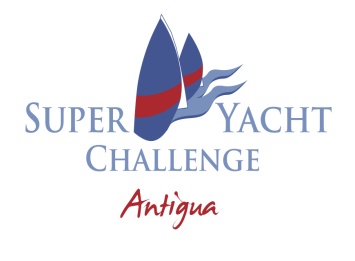 Sailing Instruction Amendment # 112.3.2024 at 1200Sailing Instruction 7.2 is changed to read: The Lat/Long coordinates for the signal mast is:017N00.038 061W45.641Hank Stuart PRO12.3.2024 at 1200